					     Service d’urbanisme et d’environnement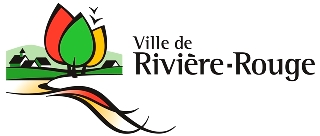 259, rue L’Annonciation SudRivière-Rouge QC J0T 1T0 Téléphone : 819 275-3202urbanisme@riviere-rouge.ca À L’USAGE DE LA VILLEType de demande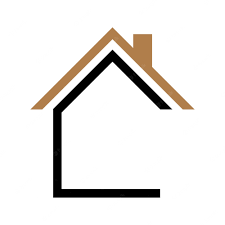 CONSTRUCTION RÉSIDENTIELLE					        		        INSTALLATION SEPTIQUE ET PRÉLÈVEMENT D’EAU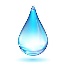 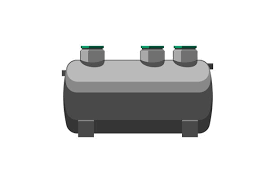 Emplacement des travauxAdresse : 		   OU	Cadastre : 		Identification Propriétaire 							Demandeur (si différent du propriétaire seulement)Nom :		  		Nom :			Adresse postale :		Adresse postale :	Ville :				Ville :			Code postal :			Code postal:		Téléphone :			Téléphone:		Téléphone :			Téléphone :		Courriel :			Courriel :		À L’USAGE DE LA VILLE                       Section 1                       Type de demande                        CONSTRUCTION RÉSIDENTIELLE					        		       		* Toute maison doit avoir une superficie au sol d’au moins 35 mètres carrés, dont 4,88 mètres (16 pieds) de profondeur et 6 mètres (20 pieds) de façade (= largeur), sur pieux vissés, dalle sur sol, béton continu ou pilotis de béton.Documents à fournir avec la demandeNOTE : dans les cas d’une habitation réalisée à l’aide de conteneur ou d’une autre structure ou dans le cas d’une reconstruction sur fondation existante, un plan d’ingénieur est exigé.Description des travaux / OBLIGATOIRE Autoconstruction               OU EntrepreneurNom de la compagnie:		Téléphone : 		Nom du responsable :		Cellulaire :		Adresse :			Télécopieur :		Ville :				N° de RBQ :		Code postal :			N° de NEQ : 		Courriel:		Projets et caractéristiques TravauxDate prévue du début des travaux :    Date prévue de la fin des travaux : Valeur des travaux :   (estimation des matériaux et de la main d’œuvre)Tente, roulotte ou tente-roulotte temporaire* La demande de nouvelle construction doit être accompagnée des demandes d’installation septique et de prélèvement d’eau,  sauf si le terrain est déjà desservi par les réseaux de la Ville (aqueduc et égout) ou par une installation privée ( puits et/ou installation septique).À L’USAGE DE LA VILLE                       	Section 2                       	Type de demande 		INSTALLATION SEPTIQUE* Toute nouvelle installation septique doit être réalisée conformément au Règlement sur l’évacuation et le traitement des eaux usées des résidences isolées (Q-2, r. 22).Documents à fournir avec la demande					                                                                                      Nom du professionnel (étude de caractérisation) : Nombre de chambre à coucher de la propriété    : Description des travaux  Autoconstruction               OU EntrepreneurNom de la compagnie:		Téléphone : 		Nom du responsable :		Cellulaire :		Adresse :			Télécopieur :		Ville :				N° de RBQ :		Code postal :			N° de NEQ : 		Courriel:		TravauxDate prévue du début des travaux :    Date prévue de la fin des travaux : Valeur des travaux :   (estimation des matériaux et de la main d’œuvre)À L’USAGE DE LA VILLE                       	Section 3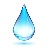                        	Type de demande 		PRÉLÈVEMENT D’EAU* L’installation de prélèvement d’eau est destinée à desservir 20 personnes et moins et la quantité d’eau utilisée doit être inférieure à 75m3/jour (75000 litres/jour).Documents requisSpécifications de construction de l’ouvrage de captage prévu Autoconstruction               OU EntrepreneurNom de la compagnie:		Téléphone : 		Nom du responsable :		Cellulaire :		Adresse :			Télécopieur :		Ville :				N° de RBQ :		Code postal :			N° de NEQ : 		Courriel:		TravauxDate prévue du début des travaux :  Date prévue de la fin des travaux : Valeur des travaux :   (estimation des matériaux et de la main d’œuvre)Implantation (distances)Normes générales d’implantation pour les installations de prélèvement d’eau : Distance minimale de 1,5 mètre de toute limite de propriété;Distance de 15 mètres ou plus d’un système de traitement étanche de traitement des eaux usées (fosse septique);Distance de 30 mètres ou plus d’un système non-étanche de traitement des eaux usées ou de 15 mètres si le puits est scellé conformément à l’article 19 du Règlement sur le prélèvement des eaux et leur protection                (Q-2, r.35.2);Distance de 30 m ou plus d’une aire de compostage, d’une cour d’exercice, d’une installation d’élevage, d’un ouvrage de stockage de déjections animales, d’une parcelle, d’un pâturage ou des terrains où s’exerce l’exploitation d’un cimetière;Une aire de protection immédiate d’un rayon de 3 mètres à partir de l’installation de prélèvement d’eau doit être conservée.Veuillez prendre note que le fait de compléter la présente demande ne vous autorise pas à débuter les travaux. Vous devez attendre l’émission du permis ou certificat avant d’entreprendre quelque travail que ce soit. Considérant que la Ville de Rivière-Rouge ne procèdera à l’étude de la demande que lorsqu’elle aura TOUS les documents requis en sa possession, vous devez fournir les documents nécessaires ci-haut mentionnés le plus tôt possible afin d’éviter tout délai dans la réalisation de vos travaux.Les permis ou certificats d’autorisation demandés sont émis dans un délai qui varie généralement de 3 à 4 semaines suivant la réception de la demande, incluant tous les plans et documents requis. En période d’achalandage, ce délai peut être supérieur. Si la demande est associée à une demande de dérogation mineure ou de PIIA, ce délai est généralement de 8 à 12 semaines.Merci de votre collaboration!Signature du demandeur :  	Date :   Je désire recevoir et signer mon permis par courriel. Je désire être avisé par téléphone et passer au bureau pour signer et récupérer mon permis.AIDE MÉMOIRENe pas oublier de joindre :Plans de construction (dessinateur technique, technologue ou architecte) possibilité de validation d’un ingénieur dans certains cas;Le certificat d’implantation (arpenteur géomètre);Plan et rapport du technologue (installation septique);Soumission du puisatier (prélèvement d’eau et implantation). Certificat d’implantation réalisé par un arpenteur-géomètre (original); Plans détaillés de la construction (échelle de 1 :50 / dimension et aménagement des pièces, coupe de murs, du toit, etc.)Unifamiliale : par un dessinateur technique, un technologue ou un architecte / si plus de 2 étages et/ou 600 m2 de superficie, un plan d’architecte est obligatoire, signé et scellé;2, 3 ou 4 logements : par un technologue ou un architecte, signé et scellé;Multifamiliale + de 4 logements : par un architecte et/ou un ingénieur selon le cas, signé et scellé. Localisation de l’entrée charretière et des cases de stationnement (un permis d’entrée charretière peut être nécessaire); Un plan d’aménagement dans le cas d’habitation multifamiliale, présenté à l'échelle de 1:500, préparé par un professionnel, illustrant la forme et la dimension du terrain de stationnement prévu, le nombre de cases de stationnement, les entrées et les sorties, le système de drainage de surface, le dessin et l'emplacement des enseignes, des lampadaires, des clôtures, des bordures, des plantations et surfaces gazonnées et des allées pour piétons; Le paiement de la demande (190.00 $ pour le premier logement+ 50.00$ par logement additionnel + 20.00$ l’entrée charretière, si nécessaire); Procuration écrite du propriétaire, si le demandeur n’est pas le propriétaire.Type de construction : Unifamiliale     Bi familiale       Tri familiale       Multifamiliale       Location court terme Unifamiliale     Bi familiale       Tri familiale       Multifamiliale       Location court terme Unifamiliale     Bi familiale       Tri familiale       Multifamiliale       Location court terme Unifamiliale     Bi familiale       Tri familiale       Multifamiliale       Location court termeNombre de logements : 1          2           3              4          Autre, précisez                 1          2           3              4          Autre, précisez                 1          2           3              4          Autre, précisez                 1          2           3              4          Autre, précisez                Nombre de chambres 1          2           3              4          Autre, précisez :               1          2           3              4          Autre, précisez :               1          2           3              4          Autre, précisez :               1          2           3              4          Autre, précisez :              Logement accessoire à l’habitation :Logement accessoire à l’habitation :Logement accessoire à l’habitation :Logement accessoire à l’habitation : Oui       NonSi oui, précisez le nombre de pièces maximum du logement : Type de fondation : Béton coulé     Pieux visés     Sonotubes     Dalle flottante  Autre, précisez :  Béton coulé     Pieux visés     Sonotubes     Dalle flottante  Autre, précisez :  Béton coulé     Pieux visés     Sonotubes     Dalle flottante  Autre, précisez :  Béton coulé     Pieux visés     Sonotubes     Dalle flottante  Autre, précisez : Type(s) de revêtement(s) de plancher :Sous-sol :                     Rez-de-Chaussée :      1er étage :                     2e étage :                      Sous-sol :                     Rez-de-Chaussée :      1er étage :                     2e étage :                      Sous-sol :                     Rez-de-Chaussée :      1er étage :                     2e étage :                      Sous-sol :                     Rez-de-Chaussée :      1er étage :                     2e étage :                      Type(s) de revêtement des murs :Type(s) de revêtement des murs :Type(s) de revêtement des murs :Revêtement extérieur :Couleur du revêtement extérieur:Couleur du revêtement extérieur:Type de toiture : Plate   Standard (2 versants)   4 versants    Autre, précisez :  Plate   Standard (2 versants)   4 versants    Autre, précisez :  Plate   Standard (2 versants)   4 versants    Autre, précisez :  Plate   Standard (2 versants)   4 versants    Autre, précisez : Revêtement de toiture : Bardeaux d’asphalte  Tôle prépeinte en usine   Autre, précisez :   Bardeaux d’asphalte  Tôle prépeinte en usine   Autre, précisez :   Bardeaux d’asphalte  Tôle prépeinte en usine   Autre, précisez :   Bardeaux d’asphalte  Tôle prépeinte en usine   Autre, précisez :  Désirez-vous vous prémunir du droit d’installer temporairement une tente, une roulotte ou une tente-roulotte durant les travaux de construction. Oui       NonSi oui, cette autorisation est consentie pour une période maximale de 36 mois. Le délai débute à compter de la date de la délivrance du permis de construction. Si la construction du bâtiment est terminée avant le délai de 36 mois, la roulotte ou la tente-roulotte devra être retirée ou démantelée dans les 30 jours suivants la fin des travaux.Elle doit être érigée à plus de 20 mètres d’un cours d’eau d’un lac ou d’un milieu humide et ne doit pas être dans la zone inondable;Les eaux usées doivent être traitées et évacuées conformément à la réglementation provinciale;Si oui, cette autorisation est consentie pour une période maximale de 36 mois. Le délai débute à compter de la date de la délivrance du permis de construction. Si la construction du bâtiment est terminée avant le délai de 36 mois, la roulotte ou la tente-roulotte devra être retirée ou démantelée dans les 30 jours suivants la fin des travaux.Elle doit être érigée à plus de 20 mètres d’un cours d’eau d’un lac ou d’un milieu humide et ne doit pas être dans la zone inondable;Les eaux usées doivent être traitées et évacuées conformément à la réglementation provinciale;Tente     Tente-roulotte     RoulotteInformations / modèles / dimensionsTente     Tente-roulotte     RoulotteInformations / modèles / dimensionsÉgout ou installation septique - si non, passez à la section 2 Installation septique ci-dessous Oui       NonAqueduc ou prise d’eau privée - si non, passez à la section 3 Prélèvement d’eau ci-dessous Oui       NonÉtude de caractérisation réalisée par un professionnelLe paiement de la demande (30,00$)Procuration écrite du propriétaire, si le demandeur n’est pas le propriétaireCopie de la soumission du puisatier;Plan d’implantation; Le paiement de la demande (30.00$);Procuration écrite du propriétaire, si le demandeur n’est pas le propriétairePuits artésien (tubulaire)  Puits artésien (tubulaire)  Non-scellé               ScelléPuits de surfaceMatériel :Tuiles de ciment      Ponceau de plastique doubléDiamètre :Pointe filtrantePointe filtrantePrise d’eau au lac (travaux manuels dans la rive seulement)Prise d’eau au lac (travaux manuels dans la rive seulement)Prise d’eau au lac (travaux manuels dans la rive seulement)Captage de source Captage de source Captage de source 